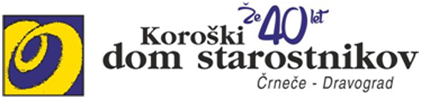 Črneče 146, 2370 DravogradOBVESTILO ZAPOSLENIM PO 13. ČLENU SPLOŠNE UREDBE O VARSTVU PODATKOV (GDPR) GLEDE OBDELAVE OSEBNIH PODATKOV na podlagi Evidence zaposlenih delavcev in drugih evidenc, ki se nanašajo na zaposlene v Koroškem domu starostnikov1. Upravljavec zbirke osebnih podatkov: Koroški dom starostnikov, Črneče 146, 2370 Dravograd, T: 02 872 33 50, E: kdsd@siol.net, W: http://www.kds-dravograd.si2. Kontakti pooblaščene osebe za varstvo osebnih podatkov (ang. DPO): Omnimodo, d.o.o., T: 01 23 223 47, E: dpo@omnimodo.si 3. Namen, pravna podlaga in vrste osebnih podatkov, ki se obdelujejo: 4. Uporabniki ali kategorije uporabnikov osebnih podatkov: pravna služba, računovodska služba, služba varstva pri delu, svetovalec za kadre, izvajalec zdravniških pregledov, izvajalec usposabljanj zaposlenih, izvajalec supervizije, razvijalci in vzdrževalci programske opreme, prejemniki promocijskih materialov, obiskovalci spletne strani doma in družbenih omrežij doma, poslovno svetovanje in javni organi pri opravljanju svojih nalog, za katere so pristojni za obdelavo osebnih podatkov.5. Informacije o prenosih osebnih podatkov v tretjo državo ali mednarodno organizacijo: Osebnih podatkov ne prenašamo v tretje države.6. Obdobje hrambe osebnih podatkov ali, kadar to ni mogoče, merila, ki se uporabijo za določitev tega obdobja: Obdobje hrambe osebnih podatkov v Koroškem domu starostnikov je določeno v skladu z Zakonom o evidencah na področju dela in socialne varnosti (UL RS, št. 40/06), Zakonom o varstvu dokumentarnega in arhivskega gradiva ter arhivih (UL RS, št. 30/06 in naslednji – ZVDAGA) in Zakonom o varstvu osebnih podatkov (UL RS, št. 94/07 -UPB in naslednji – ZVOP-1).V primerih, kjer je pravna podlaga za obdelavo osebnih podatkov posameznikova privolitev / soglasje (točka a) 6. člena Splošne uredbe GDPR), je obdobje hrambe do preklica privolitve oziroma soglasja.V primerih, kjer je pravna podlaga za obdelavo osebnih podatkov pogodba o zaposlitvi na podlagi Zakona o evidencah na področju dela in socialne varnosti (UL RS, št. 40/06) (točka b) 6. člena Splošne uredbe GDPR), se osebni podatki hranijo trajno. Po prenehanju pogodbe o zaposlitvi se podatki arhivirajo.Osebni podatki, ki se obdelujejo z namenom seznanitve uporabnikov z identiteto zaposlenega se prenehajo obdelovati z dnem prenehanja pogodbe o zaposlitvi.Videoposnetki oseb za namen zagotovitve varnosti oseb in premoženja se hranijo največ do enega leta.7. Informacije o obstoju pravic posameznika: V zvezi z vašimi osebnimi podatki imate na voljo naslednje pravice:-       kjer je pravna podlaga pogodba: pravico do dostopa, popravka, omejitve obdelave in prenosljivosti,-       kjer je pravna podlaga zakon: pravico do dostopa, popravka in omejitve obdelave,-       kjer je pravna podlaga privolitev / soglasje: pravico do dostopa, popravka, omejitve obdelave, izbrisa, pravico do ugovora in pravico do prenosljivosti.Pravice lahko uveljavljate pri Pooblaščeni osebi za varstvo osebnih podatkov v Koroškem domu starostnikov, ki je Omnimodo, d.o.o., E: dpo@omnimodo.si, T: 01 232 23 47, N: Barjanska cesta 68, 1000 Ljubljana.8. Informacija o pravici do preklica privolitve / soglasja, kadar obdelava temelji na privolitvi: Privolitev / soglasje lahko kadar koli prekličete, ne da bi to vplivalo na zakonitost obdelave podatkov, ki se je na podlagi privolitve izvajala do njenega preklica.9. Informacija o pravici do vložitve pritožbe pri nadzornem organu: Pritožbo lahko podate  Informacijskemu pooblaščencu (Dunajska cesta 22, 1000 Ljubljana, E: gp.ip@ip-rs.si, T: 012309730, W: www.ip-rs.si)10. Informacija o obveznosti zagotovitve osebnih podatkov: Zagotovitev osebnih podatkov je zakonska in pogodbena obveznost in je podlaga za izvajanje pogodbe o zaposlitvi. Posameznik mora te osebne podatke zagotoviti. V primeru, da posameznik ne posreduje osebnih podatkov, ki jih je potrebno obdelati za potrebe zaposlitve v Koroškem domu starostnikov (z izjemo osebnih podatkov, za katere je potrebno soglasje posameznika), podpis pogodbe o zaposlitvi in njeno izvajanje nista mogoča.11. Informacija o obstoju avtomatiziranega sprejemanja odločitev, vključno z oblikovanjem profilov: Koroški dom starostnikov ne oblikuje avtomatiziranega sprejemanja odločitev v zvezi z osebnimi podatki, vključno z oblikovanjem profilov.NAMENPRAVNA PODLAGAOBDELOVANI OSEBNI PODATKI POSAMEZNIKAPrijava in odjava delavca v obvezna zdravstvena zavarovanja, obračun in izplačilo prevoza na in z dela, obračun in izplačilo regresa za letni dopust, izračun letnega dopusta, obračun in izplačilo nadomestila plače, obračun in izplačilo plače in drugih pravic iz delovnega razmerjaIzvajanje pogodbe na podlagi zakona (ZEPDSV, ZDR-1) – točka b) 1. odstavka 6. člena Splošne uredbe GDPRa)     podatki o delavcu: ime in priimekEMŠOkraj rojstva država rojstva, če je kraj rojstva v tujinienotna matična številka občana davčna številkadržavljanstvonaslov stalnega prebivališča naslov morebitnega začasnega prebivališčaizobrazbatransakcijski račun in bankastatusdelovna dobazdravstveni podatki, kadar so le ti potrebni socialni podatki, kadar so le ti potrebni ali je delavec invalidkategorija invalidnosti ali je delavec delno upokojendruga dokumentacija v zvezi s pravicami in obveznostmi iz delovnega razmerjab)     podatki o delovnem dovoljenju delavca (tujci): vrsta delovnega dovoljenjadatum izdaje delovnega dovoljenjadatum izteka delovnega dovoljenja številka delovnega dovoljenjaorgan, ki je izdal delovno dovoljenje Usposabljanje zaposlenih - izvajanje socialno varstvene dejavnostiPrivolitev - točka a) 1. odstavka 6. člena Splošne uredbe GDPRime in priimekUgotavljanje davčne olajšavePrivolitev - točka a) 1. odstavka 6. člena Splošne uredbe GDPRime in priimek vzdrževanih družinskih članovdavčna številka vzdrževanih družinskih članovsorodstveno razmerjedatum rojstva mladoletnih otrokIzračun letnega dopustaPrivolitev - točka a) 1. odstavka 6. člena Splošne uredbe GDPRime in priimek otrokdatum rojstva otrokSeznanitev uporabnikov z identiteto zaposlenegaIzvajanje pogodbe o zaposlitvi – točka b) 1. odstavka 6. člena Splošne uredbe GDPRime in priimekSeznanitev uporabnikov z identiteto zaposlenegaPrivolitev - točka a) 1. odstavka 6. člena Splošne uredbe GDPRobjava fotografije zaposlenega v prostorih domaZagotovitev varnosti oseb in premoženjaZakon (ZVOP-1) - točka c) 1. odstavka 6. člena Splošne uredbe GDPRvideoposnetki osebPromocija domaPrivolitev - točka a) 1. odstavka 6. člena Splošne uredbe GDPRzasebni elektronski naslovzasebna telefonska številkafotografijavideoposnetek